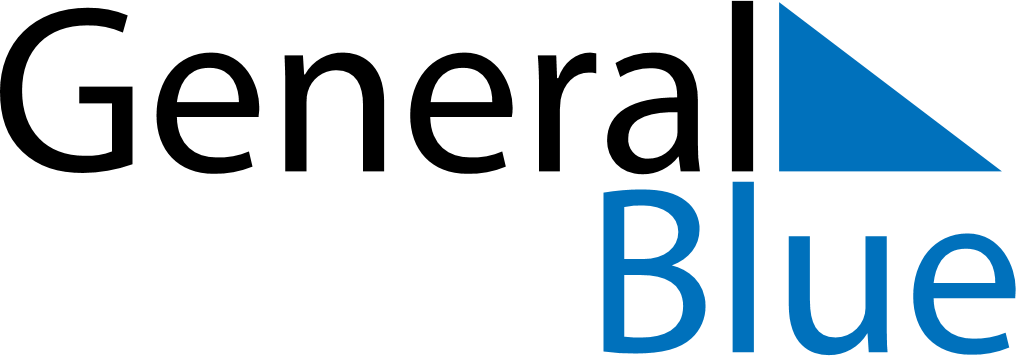 2023 – Q2Ukraine  2023 – Q2Ukraine  2023 – Q2Ukraine  2023 – Q2Ukraine  2023 – Q2Ukraine  AprilAprilAprilAprilAprilAprilAprilSUNMONTUEWEDTHUFRISAT123456789101112131415161718192021222324252627282930MayMayMayMayMayMayMaySUNMONTUEWEDTHUFRISAT12345678910111213141516171819202122232425262728293031JuneJuneJuneJuneJuneJuneJuneSUNMONTUEWEDTHUFRISAT123456789101112131415161718192021222324252627282930Apr 16: Orthodox EasterApr 17: Orthodox EasterMay 1: Labour DayMay 2: Labour DayMay 9: Victory DayJun 4: PentecostJun 5: PentecostJun 28: Constitution Day